Formulário de Inscrição de Candidato à vaga de Superintendente do Hospital Universitário Dr. Miguel Riet Corrêa Jr.De acordo com a Resolução nº 018/2021 do Conselho Universitário da Universidade Federal do Rio Grande poderão inscrever-se para Superintendente do HU os servidores do quadro permanente da FURG, com titulação acadêmica e comprovada experiência em gestão pública no campo da saúde [Título II, Art. 2º].Candidato(a) : Matrícula SIAPE: Resolução 018/2021 Título II, art. 2º, §§ 1º e 2º, art. 3º :● “Para efeito desta norma ficam definidos como títulos acadêmicos no campo da saúde aqueles obtidos em cursos de graduação ou mestrado ou doutorado na área da Ciências da Saúde, conforme definido pela CAPES.”● “Considera-se como experiência em gestão pública no campo da saúde a demonstração de 2 (dois) ou mais anos de atividade na área comprovada através de portaria de nomeação.” ● A inscrição deverá conter o nome do(a) candidato(a) ao cargo de Superintendente do HU, anexando curriculum vitae demonstrando a titulação acadêmica e a experiência em gestão pública no campo da saúde.Titulação acadêmica do(a) candidato(a):Experiência em gestão pública no campo da saúde:Indicação de representante da comunidade universitária (para contato junto à Comissão Especial):Nome: CPF:                                                                            Telefone:                                      E-mail: ________________________________________________Assinatura do(a) candidato(a)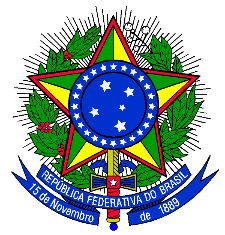 SERVIÇO PÚBLICO FEDERALSERVIÇO PÚBLICO FEDERALMINISTÉRIO DA EDUCAÇÃOUNIVERSIDADE FEDERAL DO RIO GRANDE - FURGCOMISSÃO ESPECIAL PARA COORDENAR O PROCESSO DE CONSULTA DO SUPERINTENDENTE DO HOSPITAL UNIVERSITÁRIO DR. MIGUEL RIET CORRÊA JR.www.cshu.furg.br                         e-mail: comissaohu2021@furg.brFURG